History Framework    
Golden Thread: Buildings                     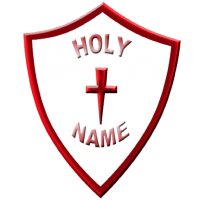 Autumn 1Autumn 2Spring 1Spring 1Spring 2Spring 2Spring 2Spring 2Summer 1Summer 2Summer 2Summer 2NurseryPast and PresentChildren will know that they were a baby once.Past and PresentChildren will know why we wear poppies.Children will find out why we have Bonfire Night.Past and PresentChildren will find out about Chinese New Year and consider what is the same and different to our own celebrations.Past and PresentChildren will find out about Chinese New Year and consider what is the same and different to our own celebrations.Past and PresentChildren will be able to talk about their own life story.Children will be able to sort objects - old and new.Past and PresentChildren will be able to talk about their own life story.Children will be able to sort objects - old and new.Past and PresentChildren will be able to talk about their own life story.Children will be able to sort objects - old and new.Past and PresentChildren will be able to talk about their own life story.Children will be able to sort objects - old and new.Past and PresentChildren will find out about St George’s Day and Eid.Children will consider what is the same and different.Past and PresentChildren will begin to understand that at the moment they are in Nursery but soon they will go to Reception.Past and PresentChildren will begin to understand that at the moment they are in Nursery but soon they will go to Reception.Past and PresentChildren will begin to understand that at the moment they are in Nursery but soon they will go to Reception.ReceptionPast and PresentChildren will know how they have changed from being a baby to being four/five.Children will know that the past is anything before the current day.Past and PresentChildren will explore homes/houses from the past.Children will know about Remembrance Day.Children will know about why we remember Guy Fawkes.Past and PresentChildren will learn who David Attenborough is and why he is important.Children will know that the present is now.Past and PresentChildren will learn who David Attenborough is and why he is important.Children will know that the present is now.Past and PresentChildren will look at images of transport from the past and identify similarities and differences.Past and PresentChildren will look at images of transport from the past and identify similarities and differences.Past and PresentChildren will look at images of transport from the past and identify similarities and differences.Past and PresentChildren will look at images of transport from the past and identify similarities and differences.Past and PresentChildren will know who Mary Anning is and why she is important.Past and PresentChildren will look at seaside holidays from the past and identify similarities and differences.Past and PresentChildren will look at seaside holidays from the past and identify similarities and differences.Past and PresentChildren will look at seaside holidays from the past and identify similarities and differences.Year 1Black History:Mae JemisonWho is she?What is she famous for? Can we compare her to other significant black figures?Changes within Living MemoryKapow: How am I making history?How has our school and Moss Side changed?Describe how the building, uniform and teachers have changed.Business Park – what is it now and what did it used to beDescribe how shops have changed in Moss Side – what we had before Asda.Changes within Living MemoryKapow: How have toys changed?Did my grandparents play with the same toys as me?Talk about how, and explain why, toys have changed over time e.g. materials they are made fromHow computers have changedShow an understanding that grandparents were children in the pastChanges within Living MemoryKapow: How have toys changed?Did my grandparents play with the same toys as me?Talk about how, and explain why, toys have changed over time e.g. materials they are made fromHow computers have changedShow an understanding that grandparents were children in the pastChanges within Living MemoryKapow: How have toys changed?Did my grandparents play with the same toys as me?Talk about how, and explain why, toys have changed over time e.g. materials they are made fromHow computers have changedShow an understanding that grandparents were children in the pastChanges within Living MemoryKapow: How have toys changed?Did my grandparents play with the same toys as me?Talk about how, and explain why, toys have changed over time e.g. materials they are made fromHow computers have changedShow an understanding that grandparents were children in the pastComparing significant individuals in different periodsKapow: How have explorers changed the world?Discuss the first moon landing making reference to Neil ArmstrongWho has been to space?Talk about Tim PeakeCompare Mae Jemison with other astronauts. Comparing significant individuals in different periodsKapow: How have explorers changed the world?Discuss the first moon landing making reference to Neil ArmstrongWho has been to space?Talk about Tim PeakeCompare Mae Jemison with other astronauts. Comparing significant individuals in different periodsKapow: How have explorers changed the world?Discuss the first moon landing making reference to Neil ArmstrongWho has been to space?Talk about Tim PeakeCompare Mae Jemison with other astronauts. Year 2Black History: Mary Seacole.Who is she?What is she famous for? Can we compare her to other significant black figures?Significant Events beyond living memory(Key Stage History: Great Fire)Which significant events areImportant to remember?Great Fire of London and The Gunpowder PlotWhat London was like in 1600sTalk about the key events and group of plotters involved in the Gunpowder PlotExplain why the Gunpowder Plot happenedSequence the main events along a timelineThe key events of the GFoL and why the fire spread so quicklyHow did London change after the fire 
How we have come to know about these two events – diaries etcComparing significant individuals in different periods(Key Stage History)How do the lives of
significant women compare?Learn about Florence Nightingale and Mary Seacole and their contributionsCompare their lives and talk about how we remember one more than the otherLearn why Emmeline Pankhurst is significant and compare her to Millicent FawcettTalk about Greta Thunberg – how do her campaigns compare to Emmeline Pankhurst’s?Comparing significant individuals in different periods(Key Stage History)How do the lives of
significant women compare?Learn about Florence Nightingale and Mary Seacole and their contributionsCompare their lives and talk about how we remember one more than the otherLearn why Emmeline Pankhurst is significant and compare her to Millicent FawcettTalk about Greta Thunberg – how do her campaigns compare to Emmeline Pankhurst’s?Significant Historical People, Places and EventsKapow: What is a Monarch?Who is our Monarch today?Who were our previous Monarchs?How do you become a Monarch?To sequence events from history. Significant Historical People, Places and EventsKapow: What is a Monarch?Who is our Monarch today?Who were our previous Monarchs?How do you become a Monarch?To sequence events from history. Significant Historical People, Places and EventsKapow: What is a Monarch?Who is our Monarch today?Who were our previous Monarchs?How do you become a Monarch?To sequence events from history. Year 3Black History Katherine JohnsonAnd Rosa ParksWho are they?What are they famous for? Can we compare them to other significant black figures?STONE AGE TO IRON AGE c/3000 BCKapow: Would you rather have lived in the Stone Age, Bronze Age or the Iron Age?Would you rather have lived in the Stone Age, Bronze Age or the Iron Age?Children know how and why life was more challenging in the Stone Age.Children know the Stone Age ended about 5000 years ago.Children can talk about how things changed in the Bronze and Iron Ages.Children can talk about artefacts and other evidence left from the Stone Age/Bronze Age/Iron Age.STONE AGE TO IRON AGE c/3000 BCKapow: Would you rather have lived in the Stone Age, Bronze Age or the Iron Age?Would you rather have lived in the Stone Age, Bronze Age or the Iron Age?Children know how and why life was more challenging in the Stone Age.Children know the Stone Age ended about 5000 years ago.Children can talk about how things changed in the Bronze and Iron Ages.Children can talk about artefacts and other evidence left from the Stone Age/Bronze Age/Iron Age.STONE AGE TO IRON AGE c/3000 BCKapow: Would you rather have lived in the Stone Age, Bronze Age or the Iron Age?Would you rather have lived in the Stone Age, Bronze Age or the Iron Age?Children know how and why life was more challenging in the Stone Age.Children know the Stone Age ended about 5000 years ago.Children can talk about how things changed in the Bronze and Iron Ages.Children can talk about artefacts and other evidence left from the Stone Age/Bronze Age/Iron Age.EARLY CIVILISATIONS c/3000 BCAncient Egypt, Ancient Sumer, Indus Valley and Shang DynastyKapow: How did the ancient Egyptians believe?What do the four early civilisations all have in common historically and geographically?Including an in-depth study of Ancient EgyptChildren can explain that how we know about the ancient EgyptiansChildren can talk about the daily lifeChildren know that pharaohs were important and people had slaves.Children know about the life of the young pharaoh Tutankhamun.Children know why pyramids were builtChildren know that there is evidence of the earliest civilisations in our art, architecture, literature, language etc.Children know that Ancient Sumer, Indus Valley and Shang Dynasty were all around at the same time as Ancient Egypt.Children know that Ancient Egypt was around 5000 years ago.Children know that ancient civilisations relied on rivers to supply drinking water and to fertilize the surrounding land for crop growth.Children know that the Stone Age was an ancient civilisation at the same time as Ancient Egypt.EARLY CIVILISATIONS c/3000 BCAncient Egypt, Ancient Sumer, Indus Valley and Shang DynastyKapow: How did the ancient Egyptians believe?What do the four early civilisations all have in common historically and geographically?Including an in-depth study of Ancient EgyptChildren can explain that how we know about the ancient EgyptiansChildren can talk about the daily lifeChildren know that pharaohs were important and people had slaves.Children know about the life of the young pharaoh Tutankhamun.Children know why pyramids were builtChildren know that there is evidence of the earliest civilisations in our art, architecture, literature, language etc.Children know that Ancient Sumer, Indus Valley and Shang Dynasty were all around at the same time as Ancient Egypt.Children know that Ancient Egypt was around 5000 years ago.Children know that ancient civilisations relied on rivers to supply drinking water and to fertilize the surrounding land for crop growth.Children know that the Stone Age was an ancient civilisation at the same time as Ancient Egypt.EARLY CIVILISATIONS c/3000 BCAncient Egypt, Ancient Sumer, Indus Valley and Shang DynastyKapow: How did the ancient Egyptians believe?What do the four early civilisations all have in common historically and geographically?Including an in-depth study of Ancient EgyptChildren can explain that how we know about the ancient EgyptiansChildren can talk about the daily lifeChildren know that pharaohs were important and people had slaves.Children know about the life of the young pharaoh Tutankhamun.Children know why pyramids were builtChildren know that there is evidence of the earliest civilisations in our art, architecture, literature, language etc.Children know that Ancient Sumer, Indus Valley and Shang Dynasty were all around at the same time as Ancient Egypt.Children know that Ancient Egypt was around 5000 years ago.Children know that ancient civilisations relied on rivers to supply drinking water and to fertilize the surrounding land for crop growth.Children know that the Stone Age was an ancient civilisation at the same time as Ancient Egypt.EARLY CIVILISATIONS c/3000 BCAncient Egypt, Ancient Sumer, Indus Valley and Shang DynastyKapow: How did the ancient Egyptians believe?What do the four early civilisations all have in common historically and geographically?Including an in-depth study of Ancient EgyptChildren can explain that how we know about the ancient EgyptiansChildren can talk about the daily lifeChildren know that pharaohs were important and people had slaves.Children know about the life of the young pharaoh Tutankhamun.Children know why pyramids were builtChildren know that there is evidence of the earliest civilisations in our art, architecture, literature, language etc.Children know that Ancient Sumer, Indus Valley and Shang Dynasty were all around at the same time as Ancient Egypt.Children know that Ancient Egypt was around 5000 years ago.Children know that ancient civilisations relied on rivers to supply drinking water and to fertilize the surrounding land for crop growth.Children know that the Stone Age was an ancient civilisation at the same time as Ancient Egypt.EARLY CIVILISATIONS c/3000 BCAncient Egypt, Ancient Sumer, Indus Valley and Shang DynastyKapow: How did the ancient Egyptians believe?What do the four early civilisations all have in common historically and geographically?Including an in-depth study of Ancient EgyptChildren can explain that how we know about the ancient EgyptiansChildren can talk about the daily lifeChildren know that pharaohs were important and people had slaves.Children know about the life of the young pharaoh Tutankhamun.Children know why pyramids were builtChildren know that there is evidence of the earliest civilisations in our art, architecture, literature, language etc.Children know that Ancient Sumer, Indus Valley and Shang Dynasty were all around at the same time as Ancient Egypt.Children know that Ancient Egypt was around 5000 years ago.Children know that ancient civilisations relied on rivers to supply drinking water and to fertilize the surrounding land for crop growth.Children know that the Stone Age was an ancient civilisation at the same time as Ancient Egypt.Year 4Black History: African Culture in our Community. What is African Culture? What different African Cultures are represented in our school?Can we compare two different African Cultures?ANCIENT GREECE c/800 - 500 BCKapow: What did the Greeks ever do for us?Can we thank the Ancient Greeks for anything in our lives today?Highlight how the Ancient Greeks influenced our lives today.Approximately identify when the Ancient Greeks lived.Develop an understanding of democracy.Highlight the ways men and women were treated differently.How the Gods play an important role in Greek Society?Study of the First Olympic GamesCompare them to todayANCIENT GREECE c/800 - 500 BCKapow: What did the Greeks ever do for us?Can we thank the Ancient Greeks for anything in our lives today?Highlight how the Ancient Greeks influenced our lives today.Approximately identify when the Ancient Greeks lived.Develop an understanding of democracy.Highlight the ways men and women were treated differently.How the Gods play an important role in Greek Society?Study of the First Olympic GamesCompare them to todayANCIENT GREECE c/800 - 500 BCKapow: What did the Greeks ever do for us?Can we thank the Ancient Greeks for anything in our lives today?Highlight how the Ancient Greeks influenced our lives today.Approximately identify when the Ancient Greeks lived.Develop an understanding of democracy.Highlight the ways men and women were treated differently.How the Gods play an important role in Greek Society?Study of the First Olympic GamesCompare them to todayTHE ROMAN EMPIREKapow: Why did the Romans settle in Britain?What impact did the Romans have on Britain?Identify the impact the Roman Empire had on Britain today.Highlight how the Romans came to England.Identify how we know the Romans lived in Manchester.Highlight the reasons people’s opinions of the Romans differed.Understand why the Romans left EnglandTHE ROMAN EMPIREKapow: Why did the Romans settle in Britain?What impact did the Romans have on Britain?Identify the impact the Roman Empire had on Britain today.Highlight how the Romans came to England.Identify how we know the Romans lived in Manchester.Highlight the reasons people’s opinions of the Romans differed.Understand why the Romans left EnglandTHE ROMAN EMPIREKapow: Why did the Romans settle in Britain?What impact did the Romans have on Britain?Identify the impact the Roman Empire had on Britain today.Highlight how the Romans came to England.Identify how we know the Romans lived in Manchester.Highlight the reasons people’s opinions of the Romans differed.Understand why the Romans left EnglandTHE ROMAN EMPIREKapow: Why did the Romans settle in Britain?What impact did the Romans have on Britain?Identify the impact the Roman Empire had on Britain today.Highlight how the Romans came to England.Identify how we know the Romans lived in Manchester.Highlight the reasons people’s opinions of the Romans differed.Understand why the Romans left EnglandTHE ROMAN EMPIREKapow: Why did the Romans settle in Britain?What impact did the Romans have on Britain?Identify the impact the Roman Empire had on Britain today.Highlight how the Romans came to England.Identify how we know the Romans lived in Manchester.Highlight the reasons people’s opinions of the Romans differed.Understand why the Romans left EnglandTHE ROMAN EMPIREKapow: Why did the Romans settle in Britain?What impact did the Romans have on Britain?Identify the impact the Roman Empire had on Britain today.Highlight how the Romans came to England.Identify how we know the Romans lived in Manchester.Highlight the reasons people’s opinions of the Romans differed.Understand why the Romans left EnglandYear 5Black History:Role ModelsWho are the role models from the book of Thee I Sing?Look at similarities and differences across those mentioned in the bookChoose one person to study in depthBRITAIN’S SETTLEMENTS BY ANGLO-SAXONS, SCOTS AND VIKINGS
Kapow: How did the Mayans ever compare to the Anglo-Saxons?Who got what in the struggle for the Kingdom of England?Know who the Anglo-Saxons were and where they came from and whenKnow how religion changed from Paganism to ChristianityExplain why the Vikings came to EnglandKnow who King Alfred the Great was and discuss whether he really was greatKnow what happened in LindisfarneExplain the relationship between the Anglo Saxons and VikingsKnow what Danelaw and Danegeld areExplain how we know that the Vikings came to England and talk about what they left behindBRITAIN’S SETTLEMENTS BY ANGLO-SAXONS, SCOTS AND VIKINGS
Kapow: How did the Mayans ever compare to the Anglo-Saxons?Who got what in the struggle for the Kingdom of England?Know who the Anglo-Saxons were and where they came from and whenKnow how religion changed from Paganism to ChristianityExplain why the Vikings came to EnglandKnow who King Alfred the Great was and discuss whether he really was greatKnow what happened in LindisfarneExplain the relationship between the Anglo Saxons and VikingsKnow what Danelaw and Danegeld areExplain how we know that the Vikings came to England and talk about what they left behindBRITAIN’S SETTLEMENTS BY ANGLO-SAXONS, SCOTS AND VIKINGS
Kapow: How did the Mayans ever compare to the Anglo-Saxons?Who got what in the struggle for the Kingdom of England?Know who the Anglo-Saxons were and where they came from and whenKnow how religion changed from Paganism to ChristianityExplain why the Vikings came to EnglandKnow who King Alfred the Great was and discuss whether he really was greatKnow what happened in LindisfarneExplain the relationship between the Anglo Saxons and VikingsKnow what Danelaw and Danegeld areExplain how we know that the Vikings came to England and talk about what they left behindTHE TUDORS
Kapow: What was life like in Tudor England?What was Henry VIII like as a ruler?How did people live during Tudor times?Why did Henry VIII have so many wives?What is Royal Progress?THE TUDORS
Kapow: What was life like in Tudor England?What was Henry VIII like as a ruler?How did people live during Tudor times?Why did Henry VIII have so many wives?What is Royal Progress?THE TUDORS
Kapow: What was life like in Tudor England?What was Henry VIII like as a ruler?How did people live during Tudor times?Why did Henry VIII have so many wives?What is Royal Progress?THE TUDORS
Kapow: What was life like in Tudor England?What was Henry VIII like as a ruler?How did people live during Tudor times?Why did Henry VIII have so many wives?What is Royal Progress?THE TUDORS
Kapow: What was life like in Tudor England?What was Henry VIII like as a ruler?How did people live during Tudor times?Why did Henry VIII have so many wives?What is Royal Progress?THE TUDORS
Kapow: What was life like in Tudor England?What was Henry VIII like as a ruler?How did people live during Tudor times?Why did Henry VIII have so many wives?What is Royal Progress?Year 6Black History: Henry Box BrownWho is he?What is he famous for? Can we compare him to other significant black figures?THEMES IN BRITISH HISTORYLOCAL HISTORY STUDYKapow: How was Britain rebuilt after WWII?Is it ever right to fight?Including Geography cross curricular study:How did WW2 Impact Manchester?WW1 took place between 1914-1918.Trench lifeThe battle of the SommeHow & why the war ended.Treaty of Versailles.WW2The causes of WW2.Evacuation of childrenRationingManchester Blitz – buildings The role of women in the war.HolocaustTHEMES IN BRITISH HISTORYLOCAL HISTORY STUDYKapow: How was Britain rebuilt after WWII?Is it ever right to fight?Including Geography cross curricular study:How did WW2 Impact Manchester?WW1 took place between 1914-1918.Trench lifeThe battle of the SommeHow & why the war ended.Treaty of Versailles.WW2The causes of WW2.Evacuation of childrenRationingManchester Blitz – buildings The role of women in the war.HolocaustTHEMES IN BRITISH HISTORYLOCAL HISTORY STUDYKapow: How was Britain rebuilt after WWII?Is it ever right to fight?Including Geography cross curricular study:How did WW2 Impact Manchester?WW1 took place between 1914-1918.Trench lifeThe battle of the SommeHow & why the war ended.Treaty of Versailles.WW2The causes of WW2.Evacuation of childrenRationingManchester Blitz – buildings The role of women in the war.HolocaustTHEMES IN BRITISH HISTORYLOCAL HISTORY STUDYKapow: How was Britain rebuilt after WWII?Is it ever right to fight?Including Geography cross curricular study:How did WW2 Impact Manchester?WW1 took place between 1914-1918.Trench lifeThe battle of the SommeHow & why the war ended.Treaty of Versailles.WW2The causes of WW2.Evacuation of childrenRationingManchester Blitz – buildings The role of women in the war.HolocaustTHEMES IN BRITISH HISTORYLOCAL HISTORY STUDYKapow: How was Britain rebuilt after WWII?Impact of WW1 & WW2 on our local area.NHSImmigrationBuildingsJobsHousingEconomyTHEMES IN BRITISH HISTORYLOCAL HISTORY STUDYKapow: How was Britain rebuilt after WWII?Impact of WW1 & WW2 on our local area.NHSImmigrationBuildingsJobsHousingEconomyTHEMES IN BRITISH HISTORYLOCAL HISTORY STUDYKapow: How was Britain rebuilt after WWII?Impact of WW1 & WW2 on our local area.NHSImmigrationBuildingsJobsHousingEconomyTHEMES IN BRITISH HISTORYLOCAL HISTORY STUDYKapow: How was Britain rebuilt after WWII?Impact of WW1 & WW2 on our local area.NHSImmigrationBuildingsJobsHousingEconomyTHEMES IN BRITISH HISTORYLOCAL HISTORY STUDYKapow: How was Britain rebuilt after WWII?Impact of WW1 & WW2 on our local area.NHSImmigrationBuildingsJobsHousingEconomyTHEMES IN BRITISH HISTORYLOCAL HISTORY STUDYKapow: How was Britain rebuilt after WWII?Impact of WW1 & WW2 on our local area.NHSImmigrationBuildingsJobsHousingEconomy